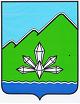 АДМИНИСТРАЦИЯ ДАЛЬНЕГОРСКОГО ГОРОДСКОГО ОКРУГА                 ПРИМОРСКОГО КРАЯПОСТАНОВЛЕНИЕ10 апреля 2017г.		                 г.Дальнегорск         	                     № 188-паО внесении изменений в постановление администрации Дальнегорского городского округа от 26.01.2017 № 38-па «О проведении ярмарок «Выходного дня»Руководствуясь Федеральным законом от 06.10.2003 № 131-ФЗ «Об общих принципах организации местного самоуправления в Российской Федерации», Федеральным законом от 28.12.2009 № 381-ФЗ «Об основах государственного регулирования торговой деятельности в Российской Федерации», постановлением Администрации Приморского края от 02.07.2014 № 249-па «Об утверждении Порядка организации ярмарок и продажи товаров на ярмарках на территории Приморского края и требований к организации продажи товаров (выполнения работ, оказания услуг) на ярмарках на территории Приморского края», Уставом Дальнегорского городского округа, администрация Дальнегорского городского округаПОСТАНОВЛЯЕТ:1. Внести в постановление администрации Дальнегорского городского округа от 26.01.2017 № 38-па «О проведении ярмарок «Выходного дня» (далее – Постановление) следующие изменения:Утвердить «График проведения и режим работы  ярмарок «Выходного дня» в новой редакции (прилагается).2. Разместить настоящее постановление в сети Интернет на официальном сайте Дальнегорского городского округа.3. Контроль за исполнением настоящего постановления оставляю за собой.И.о. Главы Дальнегорского городского округа   					          		         В.Н. КолосковУТВЕРЖДЕНпостановлением администрации Дальнегорского городского округа от 10 апреля 2017г. № 188-паГРАФИК ПРОВЕДЕНИЯ И РЕЖИМ РАБОТЫ ЯРМАРОК «ВЫХОДНОГО ДНЯ»№ п/пПериод проведенияМесто проведенияРежим работы1.04.03.201725.03.2017центральная площадь городаСуббота с 10.00 до 16.00 часов:- заезд участников ярмарки «Выходного дня» (далее – ярмарка) и подготовка к ярмарке с 08.00 до 09.30 часов;- начало работы участников с 10.00 до 16.00 часов;- уборка торгового места, выезд участников ярмарки с 16.00 до 16.30 часов.2.08.04.201715.04.201729.04.2017центральная площадь городаСуббота с 10.00 до 16.00 часов:- заезд участников ярмарки «Выходного дня» (далее – ярмарка) и подготовка к ярмарке с 08.00 до 09.30 часов;- начало работы участников с 10.00 до 16.00 часов;- уборка торгового места, выезд участников ярмарки с 16.00 до 16.30 часов.3.13.05.201727.05.2017центральная площадь городаСуббота с 10.00 до 16.00 часов:- заезд участников ярмарки и подготовка к ярмарке с 08.00 до 09.30 часов;- начало работы участников с 10.00 до 16.00 часов;- уборка торгового места, выезд участников ярмарки с 16.00 до 16.30 часов.4.10.06.201724.06.2017центральная площадь городаСуббота с 10.00 до 16.00 часов:- заезд участников ярмарки и подготовка к ярмарке с 08.00 до 09.30 часов;- начало работы участников с 10.00 до 16.00 часов;- уборка торгового места, выезд участников ярмарки с 16.00 до 16.30 часов.5.22.07.2017центральная площадь городаСуббота с 10.00 до 16.00 часов:- заезд участников ярмарки и подготовка к ярмарке с 08.00 до 09.30 часов;- начало работы участников с 10.00 до 16.00 часов;- уборка торгового места, выезд участников ярмарки с 16.00 до 16.30 часов.6.05.08.201726.08.2017центральная площадь городаСуббота с 10.00 до 16.00 часов:- заезд участников ярмарки и подготовка к ярмарке с 08.00 до 09.30 часов;- начало работы участников с 10.00 до 16.00 часов;- уборка торгового места, выезд участников ярмарки с 16.00 до 16.30 часов.7.09.09.201730.09.2017центральная площадь городаСуббота с 10.00 до 16.00 часов:- заезд участников ярмарки и подготовка к ярмарке с 08.00 до 09.30 часов;- начало работы участников с 10.00 до 16.00 часов;- уборка торгового места, выезд участников ярмарки с 16.00 до 16.30 часов.8.14.10.201728.10.2017центральная площадь городаСуббота с 10.00 до 16.00 часов:- заезд участников ярмарки и подготовка к ярмарке с 08.00 до 09.30 часов;- начало работы участников с 10.00 до 16.00 часов;- уборка торгового места, выезд участников ярмарки с 16.00 до 16.30 часов.9.11.11.201725.11.2017центральная площадь городаСуббота с 11.00 до 17.00 часов:- заезд участников ярмарки и подготовка к ярмарке с 09.00 до 10.30 часов;- начало работы участников с 11.00 до 17.00 часов;- уборка торгового места, выезд участников ярмарки с 17.00 до 17.30 часов.10.09.12.201723.12.2017центральная площадь городаСуббота с 11.00 до 17.00 часов:- заезд участников ярмарки и подготовка к ярмарке с 09.00 до 10.30 часов;- начало работы участников с 11.00 до 17.00 часов;- уборка торгового места, выезд участников ярмарки с 17.00 до 17.30 часов.